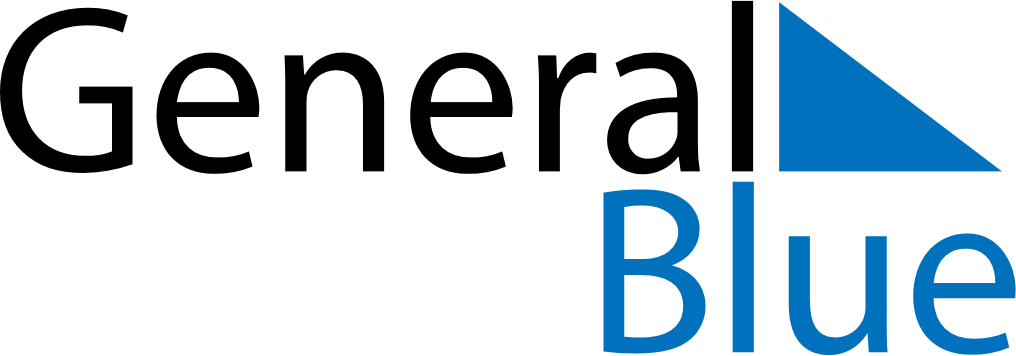 Weekly CalendarDecember 30, 2018 - January 5, 2019Weekly CalendarDecember 30, 2018 - January 5, 2019Weekly CalendarDecember 30, 2018 - January 5, 2019Weekly CalendarDecember 30, 2018 - January 5, 2019Weekly CalendarDecember 30, 2018 - January 5, 2019Weekly CalendarDecember 30, 2018 - January 5, 2019SundayDec 30MondayDec 31MondayDec 31TuesdayJan 01WednesdayJan 02ThursdayJan 03FridayJan 04SaturdayJan 056 AM7 AM8 AM9 AM10 AM11 AM12 PM1 PM2 PM3 PM4 PM5 PM6 PM